รูปแบบการจัดทำรายงานวิจัยฉบับสมบูรณ์ทุนวิจัยในชั้นเรียน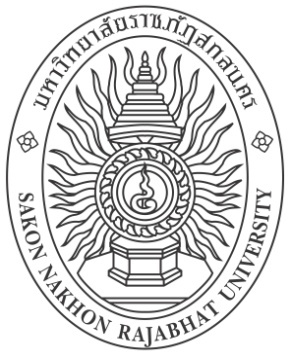 รายงานวิจัย  (TH SarabunPSK, 22pt, Bold)เรื่องชื่อโครงการวิจัยภาษาไทย (TH SarabunPSK, 22pt, Bold)ชื่อโครงการวิจัยภาษาอังกฤษ (TH SarabunPSK, 22pt, Bold)[ชื่อผู้ทำงานวิจัย รศ./ผศ./ดร./อาจารย์ชื่อผู้ทำงานวิจัย รศ./ผศ./ดร./อาจารย์]  (TH SarabunPSK, 18pt, Bold)[งานวิจัยนี้ได้รับทุนสนับสนุนการวิจัยในชั้นเรียนสำหรับบุคลากรมหาวิทยาลัยราชภัฏสกลนครจากเงินรายได้  ประจำปีงบประมาณ  พ.ศ. ............เดือน................พ.ศ. .................(ระบุเดือน…………………. ปี พ.ศ……………....ปัจจุบัน ณ วันส่งรายงานฉบับสมบูรณ์)ลิขสิทธิ์ของมหาวิทยาลัยราชภัฏสกลนคร] (TH SarabunPSK, 17pt, Bold)รายงานวิจัย  (TH SarabunPSK, 22pt, Bold)เรื่องชื่อโครงการวิจัยภาษาไทย ((TH SarabunPSK, 22pt, Bold)ชื่อโครงการวิจัยภาษาอังกฤษ (TH SarabunPSK, 22pt, Bold)[ชื่อผู้ทำงานวิจัย รศ./ผศ./ดร./อาจารย์สังกัด/คณะ/ศูนย์ชื่อผู้ทำงานวิจัย รศ./ผศ./ดร./อาจารย์สังกัด/คณะ/ศูนย์] (TH SarabunPSK, 18pt, Bold)[งานวิจัยนี้ได้รับทุนสนับสนุนการวิจัยในชั้นเรียนสำหรับบุคลากรมหาวิทยาลัยราชภัฏสกลนครจากเงินรายได้ ประจำปีงบประมาณ  พ.ศ. .............เดือน................พ.ศ. .................(ระบุเดือน…………………. ปี พ.ศ……………....ปัจจุบัน ณ วันส่งรายงานฉบับสมบูรณ์)ลิขสิทธิ์ของมหาวิทยาลัยราชภัฏสกลนคร] (TH SarabunPSK, 17pt, Bold)ชื่อเรื่อง (ภาษาไทย)................................................................................................................................................................................. (TH SarabunPSK, 20pt, Bold)ชื่อเรื่อง (ภาษาอังกฤษ) ...........................................................................................  ............................................................................... (TH SarabunPSK, 20pt, Bold)ชื่อผู้วิจัย...............................................................................................................สาขาวิชา..........................................คณะ………………………………………………………..(TH SarabunPSK, 20pt, Bold)บทคัดย่อ (ภาษาไทย)   (TH SarabunPSK, 18pt, Bold)	.............................................................................................................................................................................................................................................................................................................................. Abstract  (TH SarabunPSK, 18pt, Bold)	.............................................................................................................................................................................................................................................................................................................................ความเป็นมาและความสำคัญของปัญหาในการวิจัย (TH SarabunPSK, 18pt, Bold)	……………………………………………………………………………………………………………………………………………………………………………………………………………………………………………………………………………………..…..วัตถุประสงค์การวิจัย (TH SarabunPSK, 18pt, Bold)	……………………………………………………………………………………………………………………………………………………………………………………………………………………………………………………………………………………..…..สมมติฐานการวิจัย (TH SarabunPSK, 18pt, Bold)	……………………………………………………………………………………………………………………………………………………………………………………………………………………………………………………………………………………..…..กรอบแนวคิด ทฤษฎีที่ใช้ในการวิจัย (TH SarabunPSK, 18pt, Bold)	……………………………………………………………………………………………………………………………………………………………………………………………………………………………………………………………………………………..…..กลุ่มเป้าหมายที่ทำการวิจัย (TH SarabunPSK, 18pt, Bold)	……………………………………………………………………………………………………………………………………………………………………………………………………………………………………………………………………………………..…..ประโยชน์ที่ได้รับจากการวิจัยในการนำไปใช้ในการแก้ปัญหา/พัฒนาการจัดการเรียน      การสอน (TH SarabunPSK, 18pt, Bold)	……………………………………………………………………………………………………………………………………………………………………………………………………………………………………………………………………………………..…..วิธีดำเนินการวิจัย (TH SarabunPSK, 18pt, Bold)	……………………………………………………………………………………………………………………………………………………………………………………………………………………………………………………………………………………..…..ผลการวิจัย (TH SarabunPSK, 18pt, Bold)	……………………………………………………………………………………………………………………………………………………………………………………………………………………………………………………………………………………..…..การอภิปรายผลการวิจัย (TH SarabunPSK, 18pt, Bold)	……………………………………………………………………………………………………………………………………………………………………………………………………………………………………………………………………………………..…..ข้อเสนอแนะ (TH SarabunPSK, 18pt, Bold)	……………………………………………………………………………………………………………………………………………………………………………………………………………………………………………………………………………………..…..กิตติกรรมประกาศ (TH SarabunPSK, 18pt, Bold)	……………………………………………………………………………………………………………………………………………………………………………………………………………………………………………………………………………………..…..เอกสารอ้างอิง (TH SarabunPSK, 18pt, Bold)	……………………………………………………………………………………………………………………………………………………………………………………………………………………………………………………………………………………..…..คำอธิบายโครงสร้างของเนื้อหาในรายงานวิจัยในชั้นเรียน1. ชื่อเรื่อง (ภาษาไทย)   ชื่อเรื่อง (ภาษาอังกฤษ)            (TH SarabunPSK, 20pt, Bold)2. ชื่อผู้วิจัย /สาขาวิชา/คณะ     3. บทคัดย่อ (ภาษาไทย)4. บทคัดย่อ (ภาษาอังกฤษ)             (TH SarabunPSK, 18pt, Bold)5. ความเป็นมาและความสำคัญของปัญหาในการวิจัย (Introduction) )  (TH SarabunPSK, 18 pt, Bold) อธิบายถึง ภูมิหลังความเป็นมาและความสำคัญของปัญหาการวิจัยรวมทั้งเอกสารงานวิจัยที่เกี่ยวข้องและเหตุผลของ การทำวิจัย 6.วัตถุประสงค์การวิจัย (Objectives)  (TH SarabunPSK, 18pt, Bold) เป็นความเรียงเฉพาะประเด็นสำคัญของ วัตถุประสงค์การวิจัยที่ครอบคลุมแนวทางการทาวิจัยทั้งหมด7.สมมติฐานการวิจัย (Hypothesis) (TH SarabunPSK, 18pt, Bold) เป็นความเรียงสมมติฐานเชิงพรรณนา หรือระบุความสัมพันธ์ของตัวแปรที่ศึกษา 8. กรอบแนวคิด ทฤษฎีที่ใช้ในการวิจัย (TH SarabunPSK, 18pt, Bold) กำหนดกรอบความคิดการวิจัย เป็นกรอบที่เป็น แนวทางการทาวิจัยด้านเนื้อหาสาระ ประชากรและกลุ่มตัวอย่าง หลักเกณฑ์การกำหนดจำนวนตัวอย่าง การสุ่มตัวอย่าง ตัวแปรและความสัมพันธ์ของตัวแปร พื้นที่และระยะเวลาการทำวิจัย 9. กลุ่มเป้าหมายที่ทำการวิจัย (TH SarabunPSK, 18pt, Bold)10. ประโยชน์ที่ได้รับจากการวิจัยในการนำไปใช้ในการแก้ปัญหา/พัฒนาการจัดการเรียนการสอน  (TH SarabunPSK, 20pt, Bold)11. วิธีดำเนินการวิจัย (Research methodology)  (TH SarabunPSK, 18pt, Bold) ระบุแผนการวิจัย เช่น การสำรวจ การศึกษาเอกสาร การทดลอง และอื่นๆ12. ผลการวิจัย (TH SarabunPSK, 18pt, Bold) รายงานผลการวิจัยเฉพาะใจความสำคัญ ชัดเจน และตรง ประเด็นจากผลการวิเคราะห์หรือสังเคราะห์ในการวิจัย โดยยึดแนวทางตามวัตถุประสงค์การวิจัย ควรอธิบายผลการวิจัยด้วยคำบรรยายเป็นหลัก ถ้ามีตัวแปรที่ศึกษาหรือตัวเลขมากให้นาเสนอเป็นรูปภาพ ตาราง แผนภูมิและกราฟ แทรกในเนื้อหาพร้อมทั้งอธิบายผลการวิจัยให้ได้สาระครบถ้วนอย่างสั้น ๆ 13. การอภิปรายผลการวิจัย (TH SarabunPSK, 18pt, Bold) เป็นการแสดงความเห็นว่าผลการวิจัยสอดคล้อง หรือแตกต่างจากวัตถุประสงค์ สมมติฐานการวิจัยที่ตั้งไว้หรือผลงานวิจัยที่มีผู้รายงานไว้ก่อนอย่างไร เป็นเพราะเหตุผลใด มีหลักฐานทางทฤษฏีหรือผลการวิจัยอะไรสนับสนุน14. ข้อเสนอแนะ (TH SarabunPSK, 18pt, Bold) นำเสนอผลการวิจัยที่เด่นชัดสมควรนำไปใช้ประโยชน์อย่างไร และแนวทางการทำวิจัยต่อไป 	15. กิตติกรรมประกาศ	(TH SarabunPSK, 18pt, Bold)	16. เอกสารอ้างอิง (References) (TH SarabunPSK, 18pt, Bold) ให้ระบุเฉพาะที่ได้นำมาอ้างอิงในรายงานวิจัย อย่างครบถ้วน รูปแบบและตัวอย่างการอ้างอิงจากสิ่งพิมพ์ต่างๆรูปแบบการอ้างอิงในเนื้อหา (สถาบันวิจัยและพัฒนา มหาวิทยาลัยราชภัฏสกลนคร. 2556 : 187 - 188)	1. การอ้างอิงชื่อบุคคล คนไทยให้ลงชื่อตัวและนามสกุล ส่วนชาวต่างประเทศให้ลงเฉพาะชื่อสกุล		ตัวอย่างการอ้างอิง		ผู้แต่ง 1 คน			(สมชาย   หมายปอง. 2550 : 10) (Maipong. 2007 : 10)ผู้แต่ง 2 คน(สุชา  จันทน์เอม  และสุรางค์  จันทน์เอม. 2545 : 66)(Chanaim  andChanaim. 2002 : 66)ผู้แต่ง 3 คน ให้ใส่ชื่อทุกคน(สุจริต  เพียรชอบ, สายใจ อินทรัมพรรย์  และสายใจ  สุวรรณธาดา. 2548 : 5)(Pianchoop, Intranphan  andSuwanthada. 2005 : 5)ผู้แต่ง  มากกว่า  3 คน ให้ใส่ชื่อเฉพาะคนแรก ตามด้วยและคณะ(สุวกิจ  ศรีปัดถา  และคณะ. 2550 : 145)(Sripathar.et  al. 2007 : 145)	2.  ชื่อนิติบุคคล   หน่วยงาน  องค์กร  ที่ทำเอกสาร  ให้ระบุชื่อหน่วยงานตามที่ปรากฏ	ตัวอย่างการอ้างอิง	(สถาบันสิ่งแวดล้อมไทย. 2549 : บทคัดย่อ)                  (Thai Environment Institute. 2006 : abstract)	3. เอกสารอ้างอิง (References) เป็นการอ้างอิงส่วนท้ายเล่ม  โดยรวบรวมรายการเอกสารทั้งหมดที่ผู้เขียนได้ใช้อ้างอิงในเนื้อความ พร้อมจัดเรียงเอกสารตามลำดับอักษรตามลำดับอักษรของผู้แต่ง และให้ใช้การอ้างอิงแบบ APA (American psychological association citation style) ดังนี้		หนังสือ (Book)		ชื่อผู้แต่ง. (ปีที่พิมพ์). ชื่อหนังสือ. ครั้งที่พิมพ์. สถานที่พิมพ์ :  สำนักพิมพ์.		บทความจากองค์กรหรือหน่วยงาน		ชื่อองค์กร/หน่วยงาน. (ปีที่พิมพ์). ชื่อเรื่อง. สถานที่พิมพ์.		วิทยานิพนธ์		ชื่อผู้แต่ง. (พ.ศ.). ชื่อเรื่อง . วิทยานิพนธ์หรือปริญญานิพนธ์ มหาวิทยาลัย. (อัดสำเนา).		บทความจากหนังสือที่มีผู้เขียนเฉพาะบท (Book article or chapter)		ชื่อผู้เขียนบทความ. (ปีที่พิมพ์).ชื่อบทความ/บท/ตอน. ใน ชื่อบรรณาธิการ, ชื่อหนังสือ
				(หน้า). สถานที่พิมพ์ : สำนักพิมพ์.		บทความจากวารสารหรือนิตยสาร  (Journal  or  magazine  article)		ชื่อผู้เขียนบทความ. (ปีที่พิมพ์).ชื่อบทความ. ชื่อวารสาร. ปีที่ (ฉบับที่), หน้า.		บทความจากหนังสือพิมพ์ (Newspaper  article)		ชื่อผู้เขียนบทความ. (ปีที่พิมพ์/ด/ว). ชื่อบทความ. ชื่อหนังสือพิมพ์, หน้าซึ่งปรากฏ
				บทความ.		บทความจากฐานข้อมูลอินเทอร์เน็ต (Article  from  an internet  database)			ชื่อผู้เขียนบทความ. (ปีที่เผยแพร่).ชื่อบทความ. ชื่อวารสาร, ปีที่, ฉบับที่. วันที่ทำการ 
					สืบค้น. จากแหล่งข้อมูล/สารนิเทศ.	บทความจากสารานุกรม  ( Encyclopedia article)	ชื่อผู้เขียนบทความ. (ปีที่พิมพ์).ชื่อบทความ. ใน สารานุกรม (เล่มที่,หน้า). สถานที่พิมพ์  
			: สำนักพิมพ์.		เอกสารจากฐานข้อมูล CD-ROM (CD-Document)		ชื่อผู้เขียนบทความ. (ปีที่พิมพ์).ชื่อบทความ : ชื่อหนังสือ.  (จากแหล่งข้อมูลเลขที่)		เว็บไซต์ (Website)ชื่อผู้แต่ง. (ปีที่เผยแพร่สารนิเทศบนอินเตอร์เน็ต).ชื่อเรื่องหรือชื่อบทความ, วันที่ทำการ 
		สืบค้น. จาก URLการพิมพ์เอกสารอ้างอิง หรือบรรณานุกรม	การพิมพ์รายการอ้างอิงมีหลักเกณฑ์ดังนี้	1.  พิมพ์คำว่า “เอกสารอ้างอิง” หรือ “บรรณานุกรม” กลางหน้ากระดาษโดยไม่ต้องขีดเส้นใต้	2.  แยกรายการการอ้างอิงเป็นภาษาไทยและภาษาอังกฤษโดยไม่ต้องแยกประเภทของวัสดุสารนิเทศ  ในแต่ละภาษาเรียงตามลำดับอักษรชื่อเรื่องหรือนามสกุลของผู้แต่งหรือชื่อเรื่อง ถ้าวัสดุสารนิเทศนั้นไม่ปรากฏชื่อผู้แต่ง	3. พิมพ์รายการอ้างอิงภาษาไทยก่อนภาษาอังกฤษ โดยพิมพ์ชิดขอบซ้าย ถ้ามีรายการที่จะต้องต่อในบรรทัดที่ 2 ให้ย่อบรรทัดใหม่ 7 ตัวอักษร  พิมพ์ตรงกับตัวอักษรที่ 8 ของบรรทัดแรก	4. ถ้าชื่อผู้แต่งซ้ำกัน  ให้ขีดเส้นใต้ยาวเท่ากับ 7 ตัวอักษรกำกับด้วยเครื่องหมายมหัพภาค 
( . )  พิมพ์รายการต่อไปตามลำดับ	5.  การเว้นระยะหลังเครื่องหมายต่าง ๆ		มหัพภาค  ( . ) เว้นหลังเครื่องหมาย 1 ระยะตัวอักษร		จุลภาค  	 ( , )  เว้นหลังเครื่องหมาย 1 ระยะตัวอักษร		ทวิภาค   	 ( : )  เว้นหน้าและหลังเครื่องหมาย 1 ระยะตัวอักษร